В прокуратуру__________________________________________(наименование органа прокуратуры)адрес: ___________________________________от _______________________________________(Ф.И.О.)адрес: ___________________________________телефон: _____________, факс: ____________адрес электронной почты: _________________от _______________________________________(Ф.И.О.)адрес: ___________________________________телефон: _____________, факс: ____________адрес электронной почты: _________________Коллективная жалоба на незаконные действия работодателя    Мы, работники __________________________________________________________название и адрес предприятия,работодатель допускает следующие нарушения трудового законодательства:1.__________________________________________________________________________. 2.__________________________________________________________________________,После обращения в инспекцию труда нарушения сохраняются. Просим защитить от незаконных действий работодателя.Приложения:1.______________________2.______________________Дата                                                                                                    подписи /Фамилии/ВНИМАНИЕ! Раз вы скачали бесплатно этот документ с сайта ПравПотребитель.РУ, то получите заодно и бесплатную юридическую консультацию!  Всего 3 минуты вашего времени:Достаточно набрать в браузере http://PravPotrebitel.ru/, задать свой вопрос в окошке на главной странице и наш специалист сам перезвонит вам и предложит законное решение проблемы!Странно.. А почему бесплатно? Все просто:Чем качественней и чаще мы отвечаем на вопросы, тем больше у нас рекламодателей. Грубо говоря, наши рекламодатели платят нам за то, что мы помогаем вам! Пробуйте и рассказывайте другим!
*** P.S. Перед печатью документа данный текст можно удалить..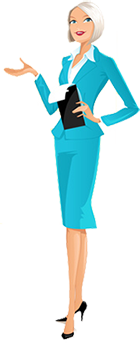 